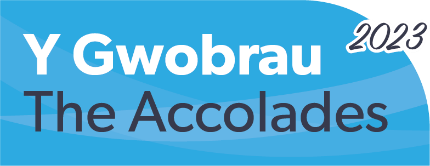 WeCare Wales awardNomination formName of the person you’re nominating: How to complete this formBefore you fill out this form, take a look at this guide to help you make sure your nomination is as strong as possible.Make sure you:answer every question on this form – if you don’t, your nomination won’t be scored by our judgesdon’t just tell us your nominee is amazing, tell us why they’re amazing and how they go above and beyond in their role – what sets them apart from other workers and makes them worthy of winning this award? clearly show us how your nominee’s work and achievements are relevant to the category you’re entering them for – do you have any statistics that show the difference they make or quotes from people who benefit from their care? If so, include them make sure you provide lots of evidence to show how the person you’re nominating makes a difference to people’s lives – if you don’t have enough evidence to show our judges yet, hold off applying and apply next time when you have more evidencetailor the nomination to the person you’re nominating. Don’t copy and paste the same nomination for multiple workers, and don’t copy and paste your nomination from other awards you may have nominated them for – our judges won’t score any duplicate nominations stick to the word count – our judges won’t shortlist any nominations that go over the word count.Before you send us your form, make sure you:have the permission of the person you’re nominating keep a copy of the formsave the form and include the name of the person you’re nominating in the title.Want more information?If you have any questions about this form or the Accolades in general, get in touch with us at accolades@socialcare.wales or on 02920 780674.Nominator (you)Your name:Your job title:Your organisation:Your work address:County:Email:Phone number:Nominee (the person you’re nominating)Their name:Their job title:Their organisation:What kind of work do they do (for example, home care, nursery worker, adult care home manager)? What sector do they work in (for example, public, private, voluntary or co-operative)?Their work address:County:Registration number (if they’re registered with us):Date of birth:Email:Phone number:How do you know the person you’re nominating?Tell us why you think the person you’re nominating deserves this awardTell us why they’re amazing and how they go above and beyond in their role – what sets them apart from other workers and makes them worthy of winning this award? (No more than 250 words)What difference has the person you’re nominating made to the lives of the people they support? Include as much evidence as you can to show the impact they’ve made. This evidence can include statistics, quotes from people they work with and quotes from people who benefit from the care and support they provide(No more than 500 words)How did you hear about the 2023 Accolades? Social Care Wales website			 Facebook Email						 Twitter Social Care Wales email update		 Media Event or conference				 Your local authority Your manager					 I’ve entered before		 Word of mouth					 Other (please specify):Data protection statementSocial Care Wales is registered as a data controller with the Information Commissioner. We have a responsibility to protect your data and comply with legislation, including the Data Protection Act 2018, and we take this responsibility seriously. Take a look at our privacy notice for more information.By signing this form, you agree that we can collect the:names, contact details, job roles and places of employment of nominators and nominees.We will use this information to:process your nominationcreate a shortlist of the award finalists and choose a winner through a judging process contact you about the Accoladescontact you after the Accolades to support the sharing of notable practice. We may share this information with:the judging panela media company creating videos of the shortlisted nominees on our behalf.Contact details will not be made public.You have some rights under the Data Protection Act 2018 to control how we use your data, by asking us to change it, delete it or limit how we use it. To do this, contact Kate Salter, our Data Protection Officer (DPO), at kate.salter@socialcare.wales.If you believe we hold information about you that is inaccurate or incomplete, you can ask us to review the information and correct it or add to it. If you object to us processing your information or if you want us to delete your information, contact our DPO so we can consider your request and the basis for it.Access to informationSocial Care Wales is committed to open government and operates under the National Assembly for Wales Code of Practice on Public Access to Information. Any information you provide may be released under the Code, subject to certain exemptions. You should let us know if you are providing any information that is commercially confidential. By signing and sending us this form, you agree to us processing your data in the ways described above. I confirm the information provided is correct to the best of my knowledge. I have permission from the person I am nominating to submit this nomination form. I understand the information provided on this nomination form can be used in any publicity for the Accolades, including press releases, social media posts and online articles. I have read and accept the rules and terms of entry for the 2023 Accolades.Nominator’s signature: Date:Nominee’s signature:Date:Email your completed form to accolades@socialcare.walesThe closing date for nominations is 
5pm, Wednesday 2 November 2022.